To Cancel Meals: call 978-686-1422 at least 24 hours prior to service. A $2.00 confidential donation is suggested per meal. Donation letters are mailed monthly. Menu Subject to Change Without Notice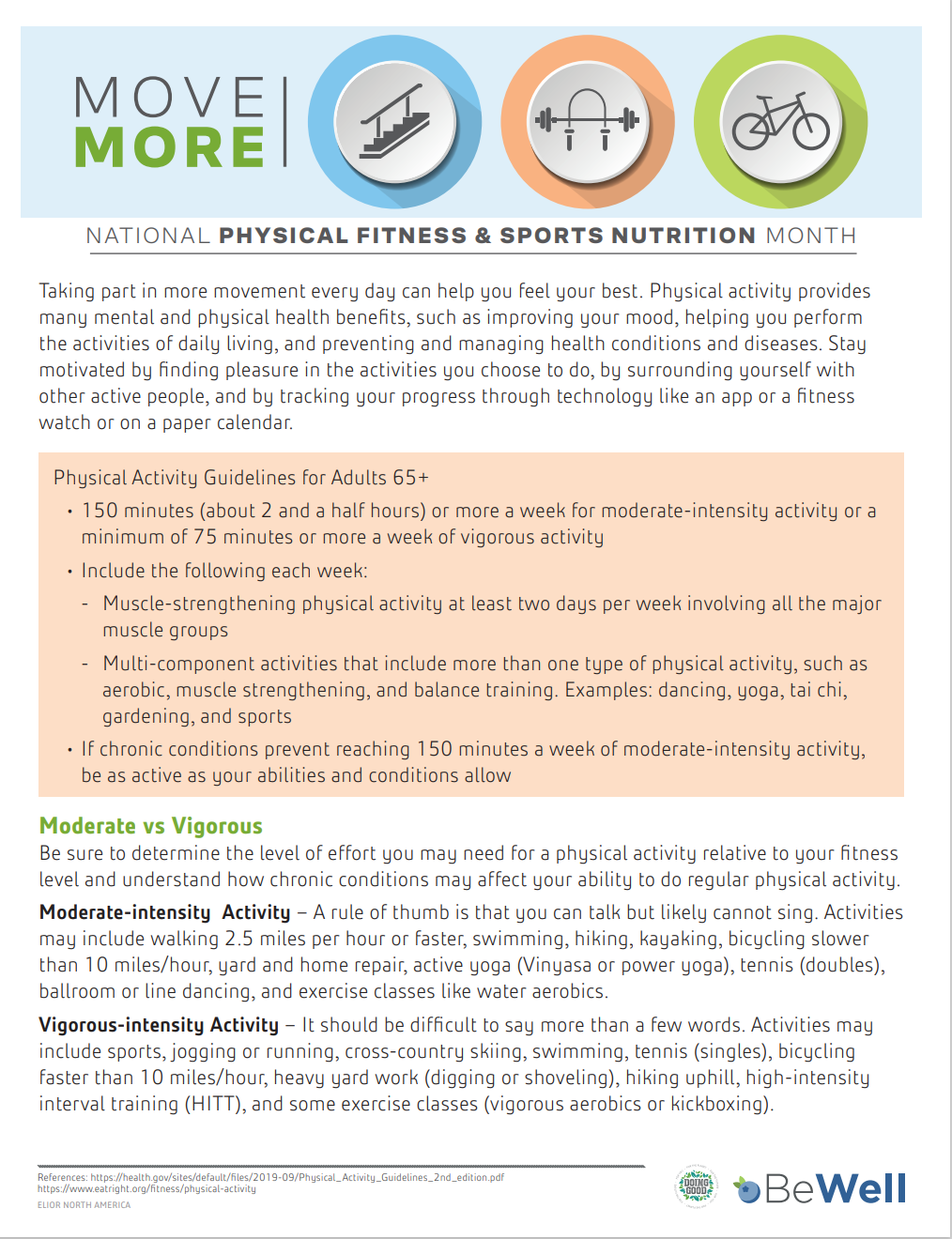 MondayMondayMondayTuesdayTuesdayTuesdayWednesdayWednesdayWednesdayThursdayThursdayThursdayFridayFridayFridayFridayTotal Calories, Na and Carb include: Entrée, sides, dessert, fruit, bread, milk & margarine.Sodium (Na): Milligrams noted in parenthesis *High sodium item (>500mg)Shading = High sodium meal (>1200mg)Nutrition Questions? Please contact Leigh Hartwell lhartwell@agespan.org or 978-651-3023= Alternate for fish available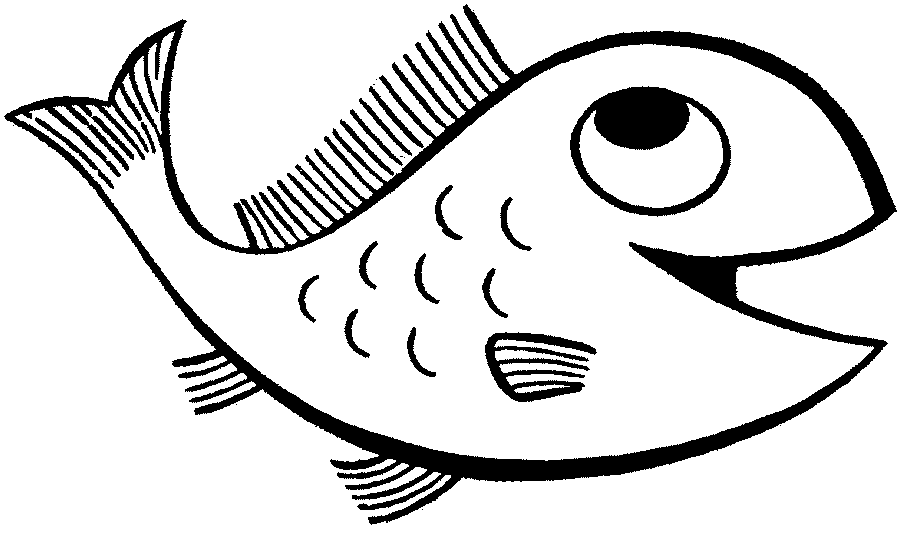 Total Calories, Na and Carb include: Entrée, sides, dessert, fruit, bread, milk & margarine.Sodium (Na): Milligrams noted in parenthesis *High sodium item (>500mg)Shading = High sodium meal (>1200mg)Nutrition Questions? Please contact Leigh Hartwell lhartwell@agespan.org or 978-651-3023= Alternate for fish availableTotal Calories, Na and Carb include: Entrée, sides, dessert, fruit, bread, milk & margarine.Sodium (Na): Milligrams noted in parenthesis *High sodium item (>500mg)Shading = High sodium meal (>1200mg)Nutrition Questions? Please contact Leigh Hartwell lhartwell@agespan.org or 978-651-3023= Alternate for fish availableTotal Calories, Na and Carb include: Entrée, sides, dessert, fruit, bread, milk & margarine.Sodium (Na): Milligrams noted in parenthesis *High sodium item (>500mg)Shading = High sodium meal (>1200mg)Nutrition Questions? Please contact Leigh Hartwell lhartwell@agespan.org or 978-651-3023= Alternate for fish availableTotal Calories, Na and Carb include: Entrée, sides, dessert, fruit, bread, milk & margarine.Sodium (Na): Milligrams noted in parenthesis *High sodium item (>500mg)Shading = High sodium meal (>1200mg)Nutrition Questions? Please contact Leigh Hartwell lhartwell@agespan.org or 978-651-3023= Alternate for fish availableTotal Calories, Na and Carb include: Entrée, sides, dessert, fruit, bread, milk & margarine.Sodium (Na): Milligrams noted in parenthesis *High sodium item (>500mg)Shading = High sodium meal (>1200mg)Nutrition Questions? Please contact Leigh Hartwell lhartwell@agespan.org or 978-651-3023= Alternate for fish available1 Sloppy Joe (195)Berry Crisp (105)Corn (5)Garden Salad (150)Burger Bun (250)1 Sloppy Joe (195)Berry Crisp (105)Corn (5)Garden Salad (150)Burger Bun (250)1 Sloppy Joe (195)Berry Crisp (105)Corn (5)Garden Salad (150)Burger Bun (250)2 Breaded Fish (225)Rice Pilaf (45)Br. Sprouts (15)Bun (330)Apple Slices (10)2 Breaded Fish (225)Rice Pilaf (45)Br. Sprouts (15)Bun (330)Apple Slices (10)2 Breaded Fish (225)Rice Pilaf (45)Br. Sprouts (15)Bun (330)Apple Slices (10)3 Macaroni and Cheese*(815)Peas & Carrots (60) Oat Bread (150)Fresh Orange (0)3 Macaroni and Cheese*(815)Peas & Carrots (60) Oat Bread (150)Fresh Orange (0)3 Macaroni and Cheese*(815)Peas & Carrots (60) Oat Bread (150)Fresh Orange (0)3 Macaroni and Cheese*(815)Peas & Carrots (60) Oat Bread (150)Fresh Orange (0)Total Calories, Na and Carb include: Entrée, sides, dessert, fruit, bread, milk & margarine.Sodium (Na): Milligrams noted in parenthesis *High sodium item (>500mg)Shading = High sodium meal (>1200mg)Nutrition Questions? Please contact Leigh Hartwell lhartwell@agespan.org or 978-651-3023= Alternate for fish availableTotal Calories, Na and Carb include: Entrée, sides, dessert, fruit, bread, milk & margarine.Sodium (Na): Milligrams noted in parenthesis *High sodium item (>500mg)Shading = High sodium meal (>1200mg)Nutrition Questions? Please contact Leigh Hartwell lhartwell@agespan.org or 978-651-3023= Alternate for fish availableTotal Calories, Na and Carb include: Entrée, sides, dessert, fruit, bread, milk & margarine.Sodium (Na): Milligrams noted in parenthesis *High sodium item (>500mg)Shading = High sodium meal (>1200mg)Nutrition Questions? Please contact Leigh Hartwell lhartwell@agespan.org or 978-651-3023= Alternate for fish availableTotal Calories, Na and Carb include: Entrée, sides, dessert, fruit, bread, milk & margarine.Sodium (Na): Milligrams noted in parenthesis *High sodium item (>500mg)Shading = High sodium meal (>1200mg)Nutrition Questions? Please contact Leigh Hartwell lhartwell@agespan.org or 978-651-3023= Alternate for fish availableTotal Calories, Na and Carb include: Entrée, sides, dessert, fruit, bread, milk & margarine.Sodium (Na): Milligrams noted in parenthesis *High sodium item (>500mg)Shading = High sodium meal (>1200mg)Nutrition Questions? Please contact Leigh Hartwell lhartwell@agespan.org or 978-651-3023= Alternate for fish availableTotal Calories, Na and Carb include: Entrée, sides, dessert, fruit, bread, milk & margarine.Sodium (Na): Milligrams noted in parenthesis *High sodium item (>500mg)Shading = High sodium meal (>1200mg)Nutrition Questions? Please contact Leigh Hartwell lhartwell@agespan.org or 978-651-3023= Alternate for fish available6   Apricot Meatballs (220)Couscous (5)Beets (140)Vienna Brd (140)Pineapple (5)6   Apricot Meatballs (220)Couscous (5)Beets (140)Vienna Brd (140)Pineapple (5)6   Apricot Meatballs (220)Couscous (5)Beets (140)Vienna Brd (140)Pineapple (5)7 Ravioliw/Marinara* (510)Zucchini & (10)Summer Squash WW Bread (165)Mandarins (5)7 Ravioliw/Marinara* (510)Zucchini & (10)Summer Squash WW Bread (165)Mandarins (5)7 Ravioliw/Marinara* (510)Zucchini & (10)Summer Squash WW Bread (165)Mandarins (5)8 Cold: Chicken Salad (340)Spinach Salad (25)Tabouli (125)MG Bread (300)Yogurt (75)Juice (0)8 Cold: Chicken Salad (340)Spinach Salad (25)Tabouli (125)MG Bread (300)Yogurt (75)Juice (0)8 Cold: Chicken Salad (340)Spinach Salad (25)Tabouli (125)MG Bread (300)Yogurt (75)Juice (0)9 Special: Crustless Quiche (305)Au gratin Potatoes (145) Honey Carrot (80)Fruit Salad (5)Coffee Cake (135)9 Special: Crustless Quiche (305)Au gratin Potatoes (145) Honey Carrot (80)Fruit Salad (5)Coffee Cake (135)9 Special: Crustless Quiche (305)Au gratin Potatoes (145) Honey Carrot (80)Fruit Salad (5)Coffee Cake (135)10 Beef Stew (245)Mshd Potato(110)WW Roll (180)Fresh Fruit (5)10 Beef Stew (245)Mshd Potato(110)WW Roll (180)Fresh Fruit (5)10 Beef Stew (245)Mshd Potato(110)WW Roll (180)Fresh Fruit (5)10 Beef Stew (245)Mshd Potato(110)WW Roll (180)Fresh Fruit (5)Cal905Carb105Na825Cal715Carb90Na715Na71513 BeefFajita (305)Black Beans (140)  Spanish Rice (260)Tortilla (190)Cookie (70)13 BeefFajita (305)Black Beans (140)  Spanish Rice (260)Tortilla (190)Cookie (70)13 BeefFajita (305)Black Beans (140)  Spanish Rice (260)Tortilla (190)Cookie (70)14 Turkey w/Gravy*(765)Mshd Potato (110)Carrots (45) LS Wheat Bread(0)Applesauce (15) Cranberries (5)14 Turkey w/Gravy*(765)Mshd Potato (110)Carrots (45) LS Wheat Bread(0)Applesauce (15) Cranberries (5)14 Turkey w/Gravy*(765)Mshd Potato (110)Carrots (45) LS Wheat Bread(0)Applesauce (15) Cranberries (5)15 Chicken Parmesan *(615)Pasta (5)Zucchini (5)WW Bread (165)Fresh Orange (5)15 Chicken Parmesan *(615)Pasta (5)Zucchini (5)WW Bread (165)Fresh Orange (5)15 Chicken Parmesan *(615)Pasta (5)Zucchini (5)WW Bread (165)Fresh Orange (5)16 BBQ Pulled Pork* (530)Sweet Tater Tots (230)Corn (5)Burger Bun (250)Mandarins (5)16 BBQ Pulled Pork* (530)Sweet Tater Tots (230)Corn (5)Burger Bun (250)Mandarins (5)16 BBQ Pulled Pork* (530)Sweet Tater Tots (230)Corn (5)Burger Bun (250)Mandarins (5)17 Lentil Stew (300) Br. Sprouts (15)WW Roll (180)Yogurt (75)Juice (0)17 Lentil Stew (300) Br. Sprouts (15)WW Roll (180)Yogurt (75)Juice (0)17 Lentil Stew (300) Br. Sprouts (15)WW Roll (180)Yogurt (75)Juice (0)17 Lentil Stew (300) Br. Sprouts (15)WW Roll (180)Yogurt (75)Juice (0)Cal865Carb115Na113520 Chicken Stir Fry* (555)Brown Rice (25)Vienna Brd (140)Pineapple (5)20 Chicken Stir Fry* (555)Brown Rice (25)Vienna Brd (140)Pineapple (5)20 Chicken Stir Fry* (555)Brown Rice (25)Vienna Brd (140)Pineapple (5)21 Volunteer Appreciation DayNo Meals Served21 Volunteer Appreciation DayNo Meals Served21 Volunteer Appreciation DayNo Meals Served22 Hot Dog* (540) Bkd Beans (370)Warm Apples(10) Coleslaw (45)Roll (250)22 Hot Dog* (540) Bkd Beans (370)Warm Apples(10) Coleslaw (45)Roll (250)22 Hot Dog* (540) Bkd Beans (370)Warm Apples(10) Coleslaw (45)Roll (250)23 B-day Cold: Egg Salad (135)Pasta Salad (320) Garden Salad (35)Oat Bread (260)Cake (175)23 B-day Cold: Egg Salad (135)Pasta Salad (320) Garden Salad (35)Oat Bread (260)Cake (175)23 B-day Cold: Egg Salad (135)Pasta Salad (320) Garden Salad (35)Oat Bread (260)Cake (175)24 Beef Burgundy (190)Egg Noodles (5)Broccoli (10)MG Bread (150)Gelatin (40)24 Beef Burgundy (190)Egg Noodles (5)Broccoli (10)MG Bread (150)Gelatin (40)24 Beef Burgundy (190)Egg Noodles (5)Broccoli (10)MG Bread (150)Gelatin (40)24 Beef Burgundy (190)Egg Noodles (5)Broccoli (10)MG Bread (150)Gelatin (40)21 Volunteer Appreciation DayNo Meals Served21 Volunteer Appreciation DayNo Meals Served21 Volunteer Appreciation DayNo Meals ServedCal710Carb110Na940Cal780Carb75Na580Na58027 No MealsMemorial Day27 No MealsMemorial Day27 No MealsMemorial Day 28 Stuffed Shells  w/Marinara*(570) Broccoli (10) Dinner Roll (260) Applesauce (15) 28 Stuffed Shells  w/Marinara*(570) Broccoli (10) Dinner Roll (260) Applesauce (15) 28 Stuffed Shells  w/Marinara*(570) Broccoli (10) Dinner Roll (260) Applesauce (15) 29 Chicken  Kiev (435) Rice Pilaf (45) Beets (140) MG Bread (150) Pineapple (5) 29 Chicken  Kiev (435) Rice Pilaf (45) Beets (140) MG Bread (150) Pineapple (5) 29 Chicken  Kiev (435) Rice Pilaf (45) Beets (140) MG Bread (150) Pineapple (5) 30 Meatloaf w/Gravy (210) Mshd Potato (110) Peas (60) Oat Bread (150) Pudding (190) 30 Meatloaf w/Gravy (210) Mshd Potato (110) Peas (60) Oat Bread (150) Pudding (190) 30 Meatloaf w/Gravy (210) Mshd Potato (110) Peas (60) Oat Bread (150) Pudding (190) 31 Cheese  Omelet (270) Rstd Potatoes (5) Ratatouille (115) Orange (0) Fruit Loaf (240) 31 Cheese  Omelet (270) Rstd Potatoes (5) Ratatouille (115) Orange (0) Fruit Loaf (240) 31 Cheese  Omelet (270) Rstd Potatoes (5) Ratatouille (115) Orange (0) Fruit Loaf (240) 31 Cheese  Omelet (270) Rstd Potatoes (5) Ratatouille (115) Orange (0) Fruit Loaf (240)27 No MealsMemorial Day27 No MealsMemorial Day27 No MealsMemorial DayCal665Carb95Na1145Cal775Carb85Na950Cal785Carb95Na895Cal690Carb90Na810